Образец контрольной работы для промежуточной аттестации по истории за первое полугодие 2022 – 2023 учебного года. 5 класс. Часть  11. Наука, изучающая по вещественным источникам историческое прошлое человечества:1) хронология;                2) генеалогия;               3) археология.       4) история          2. Какой год был раньше 1048 г. до н. э. или 1017 г. до н. э.Ответ: ________3. К какому веку относится 1700 год?Ответ: ________4. На каком берегу Средиземного моря поселились финикийцы?1) северном                 2) восточном                        3) западном                  4) южном5. В долине какой реки располагалось Древнееврейское царство?1) Нил                         2) Иордан                               3) Тигр                        4) Иерихон6. Кто управлял родовой общиной в первобытном обществе?1) цари;                      2) жрецы;                                3) старейшины.           4) правители  7. Первый металл, из которого древние люди научились делать орудия труда?1) медь;                      2) бронза;                                3) железо.                    4) олово   8. Слово «Библия» на древнегреческом языке означает:1) книга                      2) библиотека                         3) закон                      4) правило9. Выберите причину появления религии:1) неумение человеком объяснять явления природы2) боязнь человека перед стихией природы;3) желание человека отличаться от животных.  4) появление неравенства         10. Столица Древнего Египта:1) Урук;                       2) Фивы;                                 3) Мемфис                          4) УрЧасть 2Выберите одну тему из перечня, а затем выполните задания 11—15, только по выбранной Вами теме.11. Прочтите отрывок из легенды и определите, к какой из данных тем он относится. В ответе напишите букву, которой обозначена эта тема.О всё видавшем до края мира,О познавшем моря, перешедшем все горы,О врагов покорившем вместе с другом,О постигшем премудрость, о всё проницавшем:Сокровенное видел он, тайное ведал,Принёс нам весть о днях до потопа,В дальний путь ходил, но устал и смирился,Рассказ о трудах на камне высек,Стеною обнёс Урук ограждённый,Светлый амбар Эаны священной.Ответ: _______________________________________________________________12. Прочитайте список слов и напишите слово, относящееся к выбранной Вами теме.Двойная корона фараона, Юнона, Карфаген, Амон-Ра, Урук. Ответ: ________________________________________________________________Объясните смысл этого слова.Ответ: ________________________________________________________________13. Прочитайте список событий (явлений, процессов) и напишите событие (явление, процесс), которое относится к выбранной Вами теме.Суд Осириса, разведение тутового шелкопряда;, торговля пурпурными тканями, возникновение ирригационного земледелия в Месопотамии.Используя знания по истории, расскажите об этом событии (явлении, процессе). Ваш рассказ должен содержать не менее двух исторических фактов. Ответ: ________________________________________________________________14. Заштрихуйте на контурной карте один четырёхугольник, образованный градусной сеткой (параллелями и меридианами), в котором полностью или частично располагалась страна, указанная в выбранной Вами теме.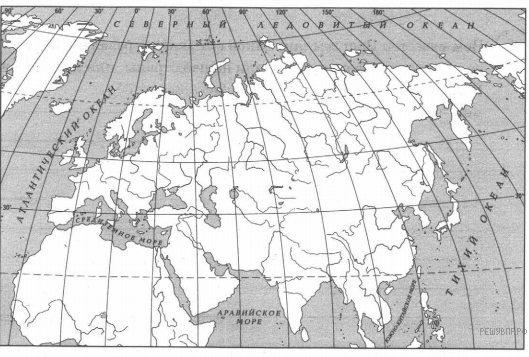 15. Используя знания исторических фактов, объясните, как природно-климатические условия повлияли на занятия жителей этой страны?Ответ: ________________________________________________________________Перечень темПеречень темА)  Шумерские города-государстваВ)  Финикия                             Б)  Древний Египет                             Г)  Древний Китай